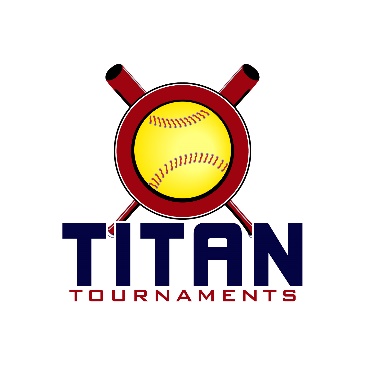 	Thanks for playing ball with Titan!	
Park Address:  Al Bishop Softball Complex - 1082 Al Bishop Drive, Marietta, GADirector: David (601) 573-3669Format: 3 seeding games + single elimination bracket playRoster and Waiver Forms must be submitted to the onsite director upon arrival and birth certificates must be available on site in each head coach’s folder.Entry Fee – 8U- $35512u, 14U & 16U - $395
Admission - $7 Per Spectator
Sanction $35 if unpaid in 2022
Coaches – 3 Passes Per TeamRun rule is 15 after 2, 12 after 3, 10 after 4, 8 after 5. Games are 7 innings if time permits. (8U 6 innings)Pitching rule overview – 1. The pitcher’s pivot foot shall maintain contact with the pitcher’s plate until the forward step. Note: a pitcher may take a step back with the non-pivot foot from the plate prior, during, or after the hands are brought together. 
2. Illegal Pitch – Is a ball on the batter. Note: Runners will not be advanced one base without liability to be put out.The on deck circle is on your dugout side. If you are uncomfortable with your player being that close to the batter, you may have them warm up further down the dugout, but they must remain on your dugout side.
Headfirst slides are allowed, faking a bunt and pulling back to swing is allowed.Runners must make an attempt to avoid contact, but do not have to slide.
Warm Up Pitches – 5 pitches between innings or 1 minute, whichever comes first.Coaches – one defensive coach is allowed to sit on a bucket or stand directly outside of the dugout for the purpose of calling pitches. Two offensive coaches are allowed, one at third base, one at first base.
Offensive: One offensive timeout is allowed per inning.
Defensive: Three defensive timeouts are allowed during a seven inning game. On the fourth and each additional defensive timeout, the pitcher must be removed from the pitching position for the duration of the game. In the event of extra innings, one defensive timeout per inning is allowed.
An ejection will result in removal from the current game, and an additional one game suspension. Flagrant violations are subject to further suspension at the discretion of the onsite director.*Seeding Schedule*Seeding Games are 60 minutes finish the inning*Please be prepared to play at least 15 minutes prior to your team’s scheduled start times**Bracket Games Are 60 Minutes Finish The Inning**Please be prepared to play at least 15 minutes prior to your team’s scheduled start times*8U Bracket*Seeding Schedule*Seeding Games are 70 minutes finish the inning*Please be prepared to play at least 15 minutes prior to your team’s scheduled start times**Bracket Games Are 75 Minutes Finish The Inning**Please be prepared to play at least 15 minutes prior to your team’s scheduled start times*12U Bracket*Seeding Schedule*Seeding Games are 70 minutes finish the inning*Please be prepared to play at least 15 minutes prior to your team’s scheduled start times**Bracket Games Are 75 Minutes Finish The Inning**Please be prepared to play at least 15 minutes prior to your team’s scheduled start times*14U Gold Bracket14U Silver Bracket*Seeding Schedule*Seeding Games are 70 minutes finish the inning*Please be prepared to play at least 15 minutes prior to your team’s scheduled start times**Bracket Games Are 75 Minutes Finish The Inning**Please be prepared to play at least 15 minutes prior to your team’s scheduled start times*16U BracketTimeFieldGroupTeamScoreTeam8U – Al Bishop Softball Complex8U – Al Bishop Softball Complex8U – Al Bishop Softball Complex8U – Al Bishop Softball Complex8U – Al Bishop Softball Complex8U – Al Bishop Softball Complex8:2018UMC Purple Cobras4-15DSO8:2028UMC Black Cobras20-19:13 Athletics9:3018UMid GA Elite15-6DSO10:4018UMC Purple Cobras11-189:13 Athletics11:5018UMC Black Cobras9-1DSO1:0018UMid GA Elite9-8MC Purple Cobras2:1018U9:13 Athletics13-11DSO3:2018UMC Black Cobras12-0Mid GA Elite4:301Bracket Game 14 SeedDSO10-95 Seed
MC Purple5:401Bracket Game 22 SeedGa Elite19-183 SeedAthletics6:501Bracket Game 3Winner of Game 1DSO5-151 SeedMC Black8:001Bracket Game 4C-ShipWinner of Game 2Elite 8-18Winner of Game 3
MC BlackTimeFieldGroupTeamScoreTeam12U – Al Bishop Softball Complex12U – Al Bishop Softball Complex12U – Al Bishop Softball Complex12U – Al Bishop Softball Complex12U – Al Bishop Softball Complex12U – Al Bishop Softball Complex9:30212UAP Mitchell6-4So Cal Athletics10:50212UFCA Lady Braves5-3West Cobb 1012:10212UAP Mitchell7-3West Cobb 101:30212UFCA Lady Braves6-4So Cal Athletics2:50212UFCA Lady Braves1-12AP Mitchell4:10212UWest Cobb 105-0So Cal Athletics5:302Bracket Game 12 SeedFCA0-103 Seed
West Cobb7:052Bracket Game 21 SeedAP6-34 SeedSo Cal8:352Bracket Game 3C-ShipWinner of Game 1West Cobb3-6Winner of Game 2
APTimeFieldGroupTeamScoreTeam14U – Al Bishop Softball Complex14U – Al Bishop Softball Complex14U – Al Bishop Softball Complex14U – Al Bishop Softball Complex14U – Al Bishop Softball Complex14U – Al Bishop Softball Complex8:303TitanATL Patriots0-8GA Bombers 098:304Titan7I Lady Royals3-9East Cobb 099:503SpartanLady Dukes9-5PTC Pride9:504SpartanMC Black Cobras9-8WC Extreme 0911:103Titan ATL Patriots2-9East Cobb 0911:104Titan7I Lady Royals0-13GA Bombers 0912:303SpartanLady Dukes9-0WC Extreme 0912:304SpartanMC Black Cobras12-6PTC Pride1:503TitanEast Cobb 093-0GA Bombers 091:504TitanATL Patriots16-07I Lady Royals3:103SpartanPTC Pride5-10WC Extreme 093:104SpartanLady Dukes5-11MC Black Cobras4:403Bracket Game 1Titan 1 SeedEast Cobb8-0Spartan 2 SeedDukes6:103Bracket Game 2Spartan 1 SeedCobras 1-7Titan 2 SeedBombers7:403C-Ship Game 3Winner of Game 1East Cobb3-12Winner of Game 2Bombers4:404Bracket Game 1Titan 3 Seed
Patriots8-3Spartan 4 Seed
Pride6:104Bracket Game 2Spartan 3 Seed
Extreme7-6Titan 4 Seed
Royals7:404C-Ship Game 3Winner of Game 1Patriots1-13Winner of Game 2ExtremeTimeFieldGroupTeamScoreTeam16U – Al Bishop Softball Complex16U – Al Bishop Softball Complex16U – Al Bishop Softball Complex16U – Al Bishop Softball Complex16U – Al Bishop Softball Complex16U – Al Bishop Softball Complex8:30516U7I Lady Royals9-1Apex United Wave9:50516UNorth GA Girls7-7Apex United Wave11:10516UGA United Elite6-57I Lady Royals12:30516UNorth GA Girls10-57I Lady Royals1:50516UGA United Elite0-7Apex Wave United3:10516UGA United Elite12-0North GA Girls4:405Bracket Game 12 SeedApex3-63 Seed
NGG6:105Bracket Game 21 SeedUnited5-04 SeedRoyals7:405Bracket Game 3C-ShipWinner of Game 1NGG3-5Winner of Game 2
United